02.12.2016г.  с учениками 1-4 классов Орьевской средней школы п.Орье    Саянского района проведено профилактическое занятие  на Тему: «Огонь – хороший слуга, но плохой хозяин».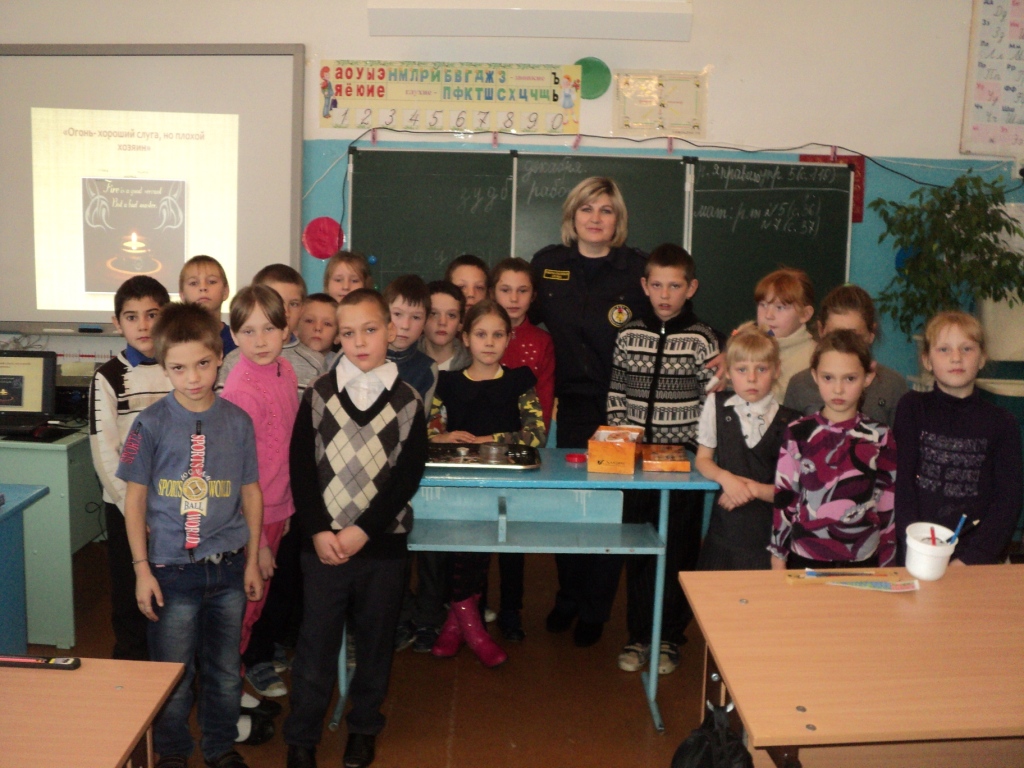 Наталья Александровна  через презентацию «Огонь – хороший слуга, но плохой хозяин» напомнила детям основные  правила пожарной безопасности, затем  с  помощью экспериментов познакомила  детей с некоторыми свойствами огня; развивала  умение наблюдать, делать выводы; воспитывала чувство ответственности, осторожности; развивала  способность целенаправленно наблюдать, исследовать, давать правильную оценку предметам и явлениям в процессе элементарной опытно-экспериментальной деятельности. Желающих поучаствовать в экспериментах не было отбоя!На занятии присутствовало 25 учеников  1 преподаватель.Занятие проводила: Инструктор по ППП Лакиенко Н.А.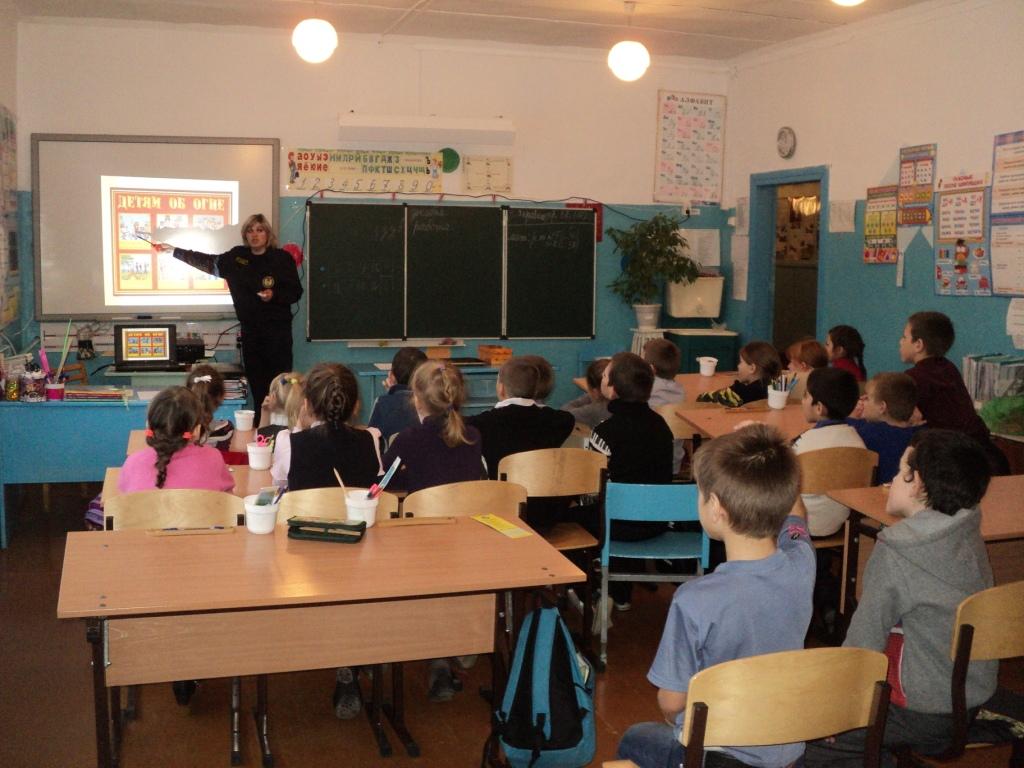 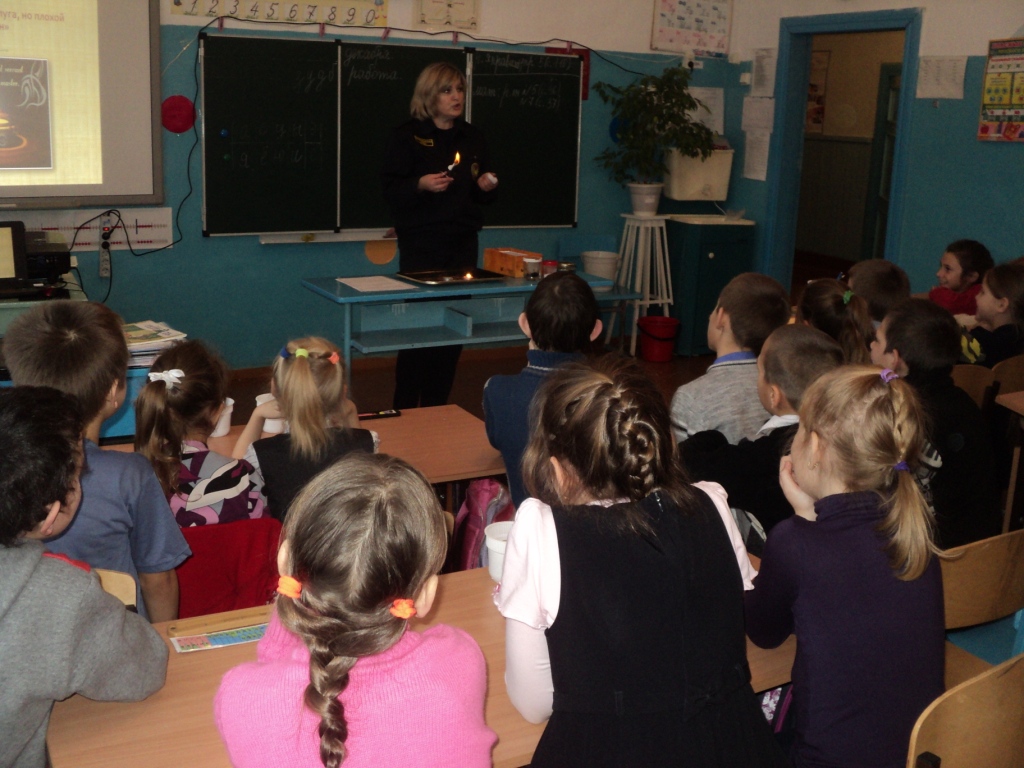 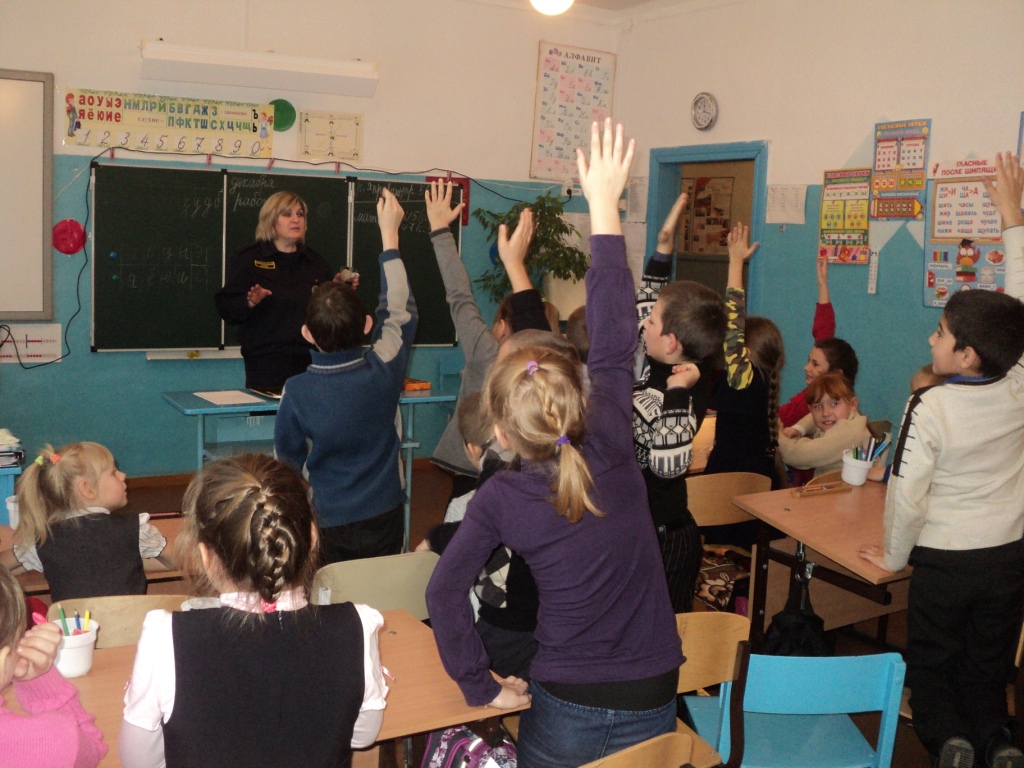 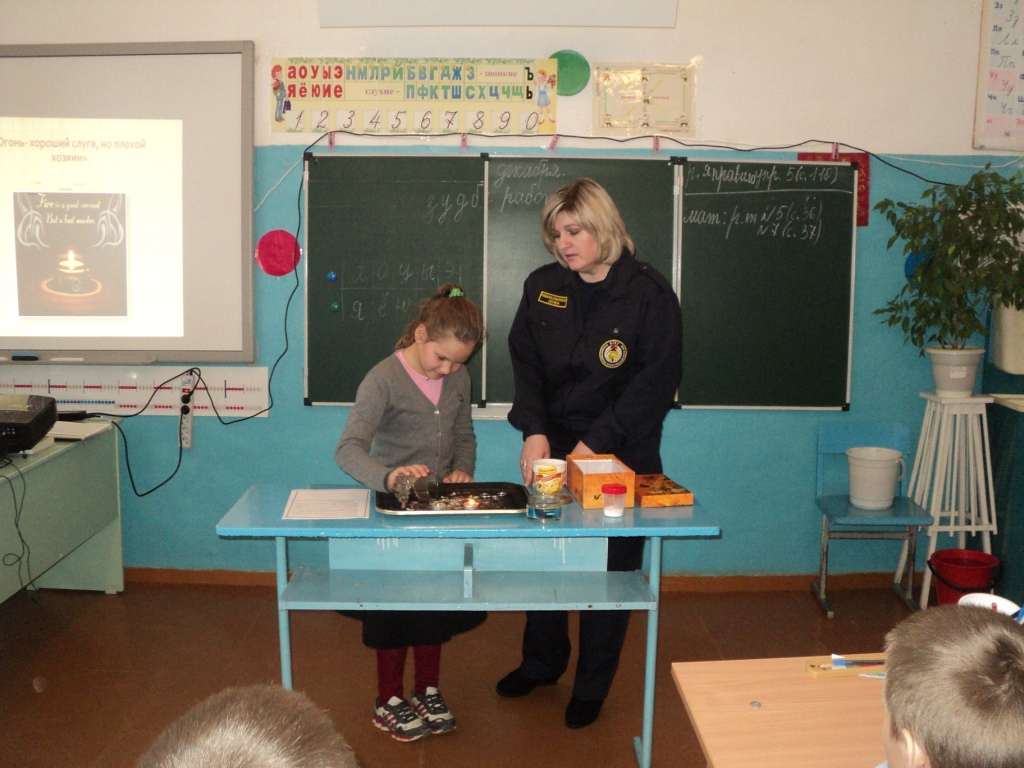 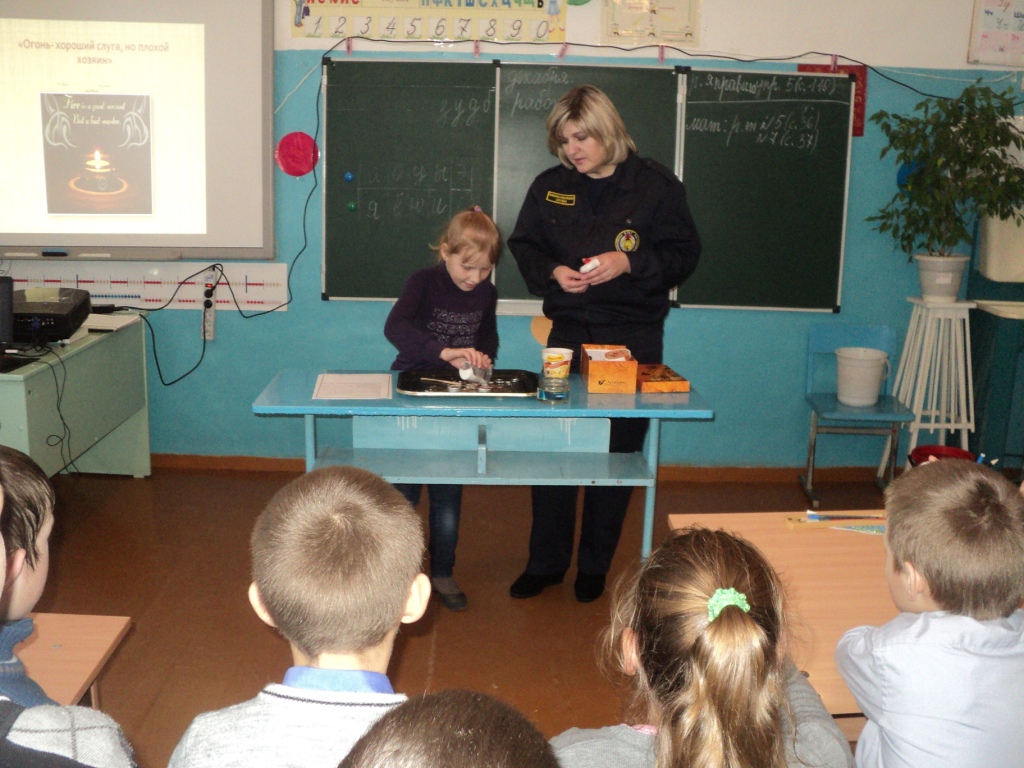 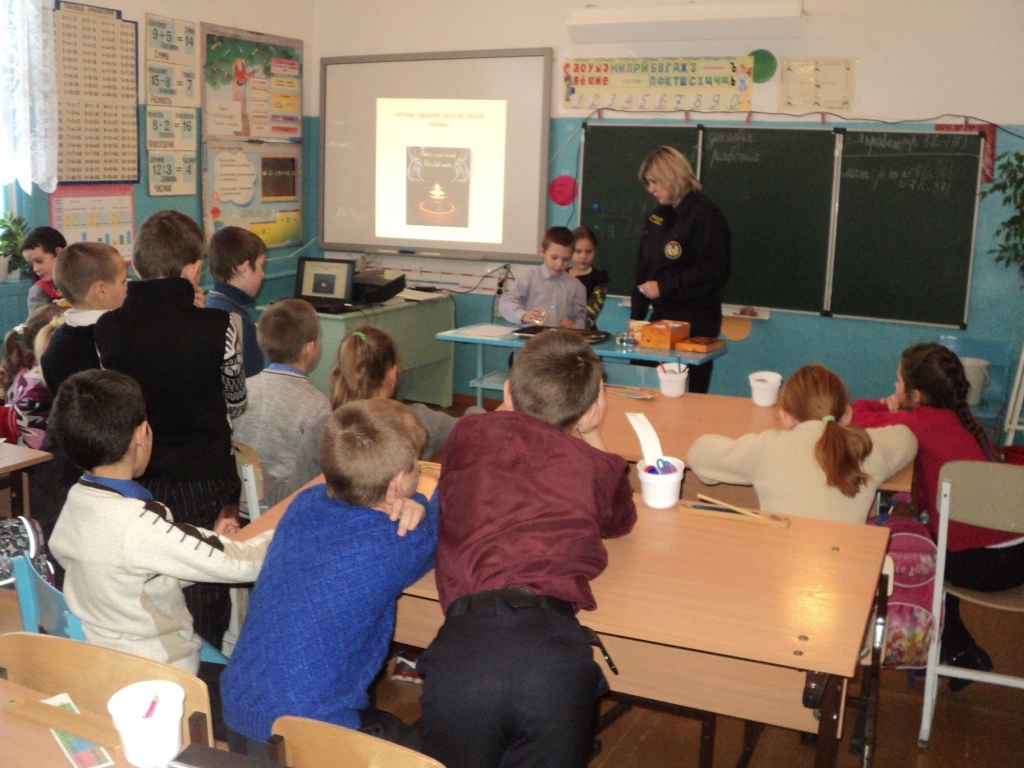 